9 мая 2017 г. в Сельском доме культуры  с Удельно –Дуваней состоялся торжественный митинг, посвященный 72- й годовщине Победы в Великой Отечественной войне. Учащиеся МОБУ СОШ  с. Удельно-Дуваней   приняли участие в акции « Бессмертного полка»,  прошли, держа в руках  фотографии своих родных - участников Великой Отечественной войны по центральной улице села к обелиску павшим героям. Труженики тыла, жители и гости села собрались у обелиска, чтобы почтить память героев. Мероприятие открыла глава сельского поселения Жилина Надежда Сергеевна, она поздравила с Днем Победы. Так же со словами поздравлений выступила председатель Совета ветеранов с. Удельно –Дуваней Ковязина Александра Абрамовна. Митинг завершился возложением цветов к обелиску памяти павшим героям Великой Отечественной войны. После митинга состоялся праздничный концерт. Программа прошла насыщенной и интересной. 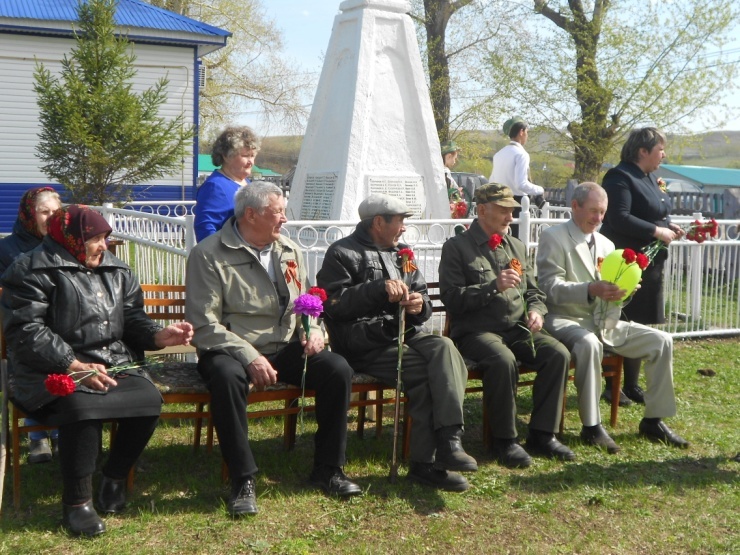 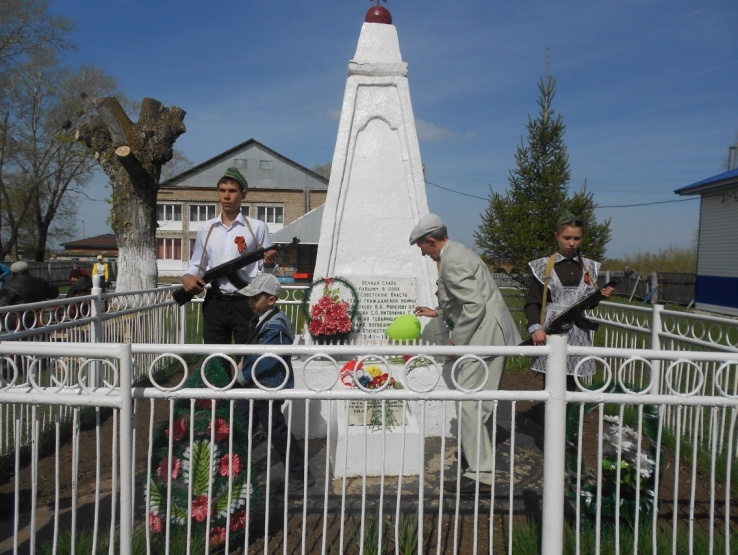 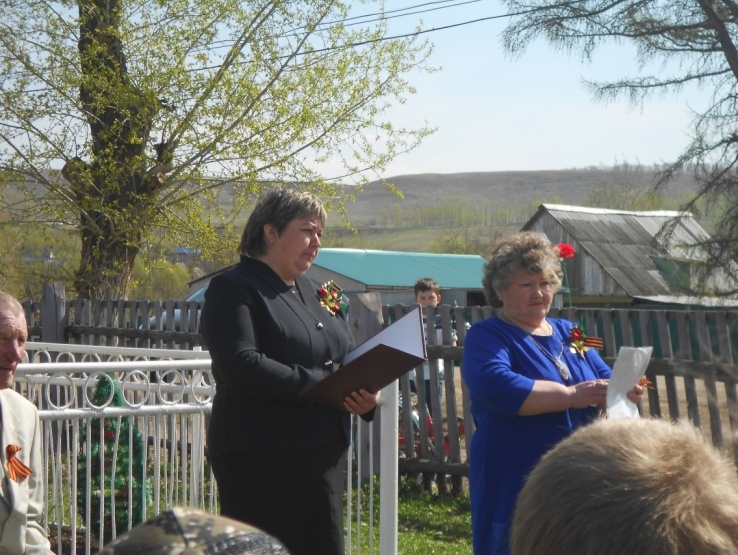 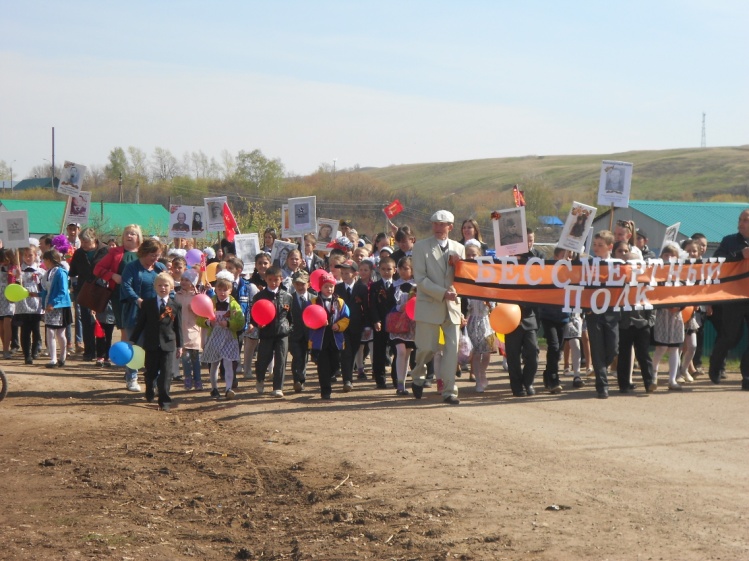 